Datenblatt Vorsorgevollmacht / Patientenverfügung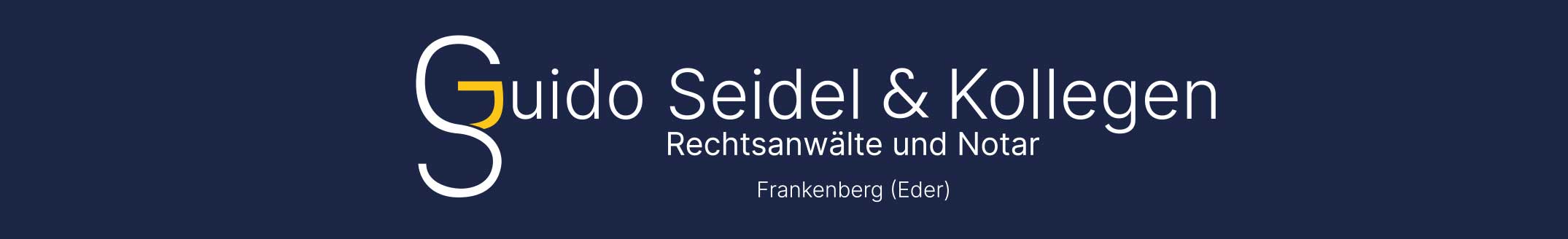    Termin am 	bei	  Notar Seidel   noch kein Termin vereinbartDie nachfolgenden Angaben macht der	  Vollmachtgeber	  Bevollmächtigte Nr.Vertretungsverhältnis:   Ehegatten gegenseitig   Kinder jeweils einzelvertretungsberechtigtPatientenverfügung (Behandlungswünsche für die Endphase des Lebens):   gewünscht   nicht gewünschtBitte Personalausweis oder Reisepass zum Termin mitbringen!Vollmachtgeber 1Vollmachtgeber 2Name, VornameGeburtsnameGeburtsdatum und GeburtsortStrasseWohnort mit PLZTelefon und/oderE-Mail-AdresseBevollmächtigter 1Bevollmächtigter 2Name, VornameGeburtsnameGeburtsdatum undGeburtsortStrasseWohnort mit PLZTelefon und/oderE-Mail-AdresseBevollmächtigter 3Bevollmächtigter 4Name, VornameGeburtsnameGeburtsdatum undGeburtsortStrasseWohnort mit PLZTelefon und/oderE-Mail-AdresseAuftrag an den Notar(Urkundenentwurf)Zur Vorbereitung des Termins wird der Notar Guido Seidel beauftragt, (je) einen Entwurf zu erstellen und diesen	an den / die Vollmachtgeber	zusätzlich an (z.B. Steuerberater):zu senden. Soweit E-Mail-Adressen mitgeteilt werden, soll der Versand per E-Mail erfolgen.Datum:Unterschrift